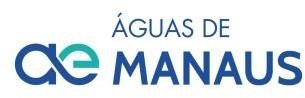 Ficha de Inscrição do Projeto Jovens Pioneiros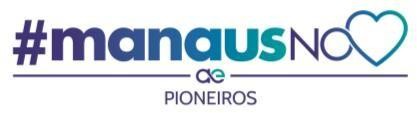 IMPORTANTE:Os interessados deverão estar matriculados em escolas da rede pública de ensino de Manaus, cursando uma das séries do Ensino Médio e ter até 23 anos. As inscrições devem ocorrer até o dia 30/07/2021, através do preenchimento desta ficha de inscrição, além da gravação de um vídeo de um minuto (sessenta segundos) onde o (a) candidato (a) informa o nome, o bairro e porquê merece participar do Projeto Jovens Pioneiros. O vídeo deve ser enviado via WhatsApp para o número (92) 99417-4566.No ato da inscrição, faz-se necessário obrigatoriamente a entrega dos seguintes documentos:Comprovante de matrícula da instituição de ensino de que o aluno está matriculado;Cópia atualizada do histórico escolar.Os documentos e a ficha de inscrição devem ser encaminhadas via WhatsApp (92) 99417-4566 até o dia 30/07/2021, impreterivelmente.Observações:	- Após o período de inscrição, haverá uma análise dos documentos e do vídeo por um comitê de seleção da concessionária Águas de Manaus;- Serão desclassificados os candidatos que não apresentarem: a ficha, o vídeo e os documentos comprovantes de matrícula e histórico escolar.A divulgação dos aprovados será realizada até o dia 06/08/2021, através do contato telefônico da concessionária Águas de Manaus, que fará todas as orientações dos passos seguintes.Declaro que sou autor único deste manuscrito e que estou de acordo com os termos do regulamento do Projeto Jovens Pioneiros, descrito acima. 	,	de	de 2021.(assinatura)Nome completo:Nome completo:Nome completo:Nome completo:Data de nasc.:Estado civil:Estado civil:Sexo:CPF:RG:Órgão emissor:Sua família é: (	) Afrodescendente (	) Indígena   (	) RefugiadoSua família é: (	) Afrodescendente (	) Indígena   (	) RefugiadoSua família é: (	) Afrodescendente (	) Indígena   (	) RefugiadoSua família é: (	) Afrodescendente (	) Indígena   (	) RefugiadoNenhuma das alternativas acima (	)Nenhuma das alternativas acima (	)Nenhuma das alternativas acima (	)Nenhuma das alternativas acima (	)Seu pai/mãe trabalha na Águas de Manaus (	) Sim (	)NãoSeu pai/mãe trabalha na Águas de Manaus (	) Sim (	)NãoSeu pai/mãe trabalha na Águas de Manaus (	) Sim (	)NãoSeu pai/mãe trabalha na Águas de Manaus (	) Sim (	)NãoSe sim. Qual o nome?Se sim. Qual o nome?Se sim. Qual o nome?Se sim. Qual o nome?Endereço:Bairro:Cidade:Estado:CEP:Nacionalidade:Naturalidade:Naturalidade:UF:Nome do pai:Nome do pai:Nome do pai:Nome do pai:Nome da mãe:Nome da mãe:Nome da mãe:Nome da mãe:Instituição de ensino:Instituição de ensino:Instituição de ensino:Instituição de ensino:Ano do ensino médio em curso?(	) 1º ano	(	) 2º ano	(	) 3º ano(	) 1º ano	(	) 2º ano	(	) 3º ano(	) 1º ano	(	) 2º ano	(	) 3º anoPeríodo?(	) Manhã	(	) Tarde	(	) Noite(	) Manhã	(	) Tarde	(	) Noite(	) Manhã	(	) Tarde	(	) Noite*Possui computador / tablet / notebook com acesso à internet?*Possui computador / tablet / notebook com acesso à internet?(	) Sim	(	) Não(	) Sim	(	) NãoFacebook (se tiver):Instagram (se tiver):Instagram (se tiver):WhatsApp: ( )LinkedIn (se tiver):LinkedIn (se tiver):E-mail:E-mail:E-mail:E-mail:Telefone: ( )Celular: ( )